Seasonal Rural Tractor Mower Operator
Municipality of Souris-Glenwood
Public Works Department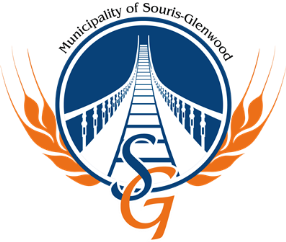 Job Summary: 
The Tractor Mower Operator will be responsible to mow ditches and complete a variety of other tasks as per day to day operations of the Public Works Department.Responsibilities: 
- Mowing road side ditches
- Culvert Maintenance/Locate
- Fixing signs
- Perform regular maintenance on all equipment
- General labour as requiredQualifications:
- 3-5 years’ experience in operating heavy equipment including tractors, motor graders, loaders, gravel trucks is preferred
- Possess heavy equipment training is considered an asset. 
- Road maintenance experience
- Must be mechanically inclined
- Must possess Class 5 driver’s license, however Class 1 driver’s license is considered an asset. 
- Wage will be based on experience and qualifications.


Closing Date: March 28, 2024  

Interested candidates are invited to forward their resume to: 

Attention: Dave Dobson, Operations Manager  
Municipality of Souris-Glenwood 
100 2nd St S. Box 518
Souris, MB R0K 2C0
Fax: 204-483-5203
Email: sg.pwm@mtsmail.ca 


We thank all interested applicants; however, only applicants selected for an interview will be contacted.